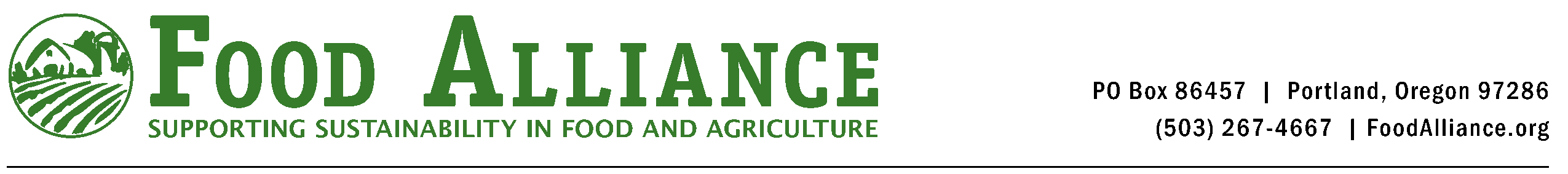 Annual Continuous Improvement Update for ProducersIf you prefer to complete this form electrically you can either email shaila@foodalliance.org or you can find it at FoodAlliance.org/crop-producersCONTACT INFORMATION 
Please review and complete the contact information listed below.  Please note if any of the information is new/updated.  Farm/Ranch Name: 
Primary Certification Contact: 
Address: 
Phone number: 
Website: 
Email address: 


CONTINUAL IMPROVEMENT REPORTINGA requirement of Food Alliance certification is the ability to demonstrate continual improvement over time.  At the time of your last inspection, the following improvement actions were established.  Through this annual update form, we ask you to report progress toward achieving these improvement items.  Please review your certification agreement to see the agreed-on improvement actions and answer the questions that follow.    Please refer to your most recent inspection response form when completing this form – attached. Update:Please explain progress or efforts made toward achieving each of these improvement actions.Do you feel your improvement actions are still applicable to your farm or ranch?   Yes   No What changes or additions would you make?Have you made any significant changes to your farm/ranch operation over the past year (e.g. added new crop, acquired more land, hired employee, etc.)?  You are required to inform Food Alliance of significant changes immediately.  This can be done by contacting shaila@foodalliance.org or cell/text 425.466.7168.  What additional improvements (if any) did you make with respect to the following Food Alliance Standard areas?Reducing Pesticide UsageSoil and Water ConservationSafe and Fair Working ConditionsWildlife Habitat ConservationHealthy and humane care for livestock (if applicable)THANK YOU FOR YOUR TIME!Please mail your completed survey to:
Food AlliancePO BOX 1004, Carnation, WA 98014OR send electronically:
Fax:   425-974-7910Email: shaila@foodalliance.orgI would love to hear from you! Please contact me any additional comments or questions.  We value your input. Cell/text - 425.466.6176.  I wish you a healthy and productive 2021!  Warm Regards, Shaila